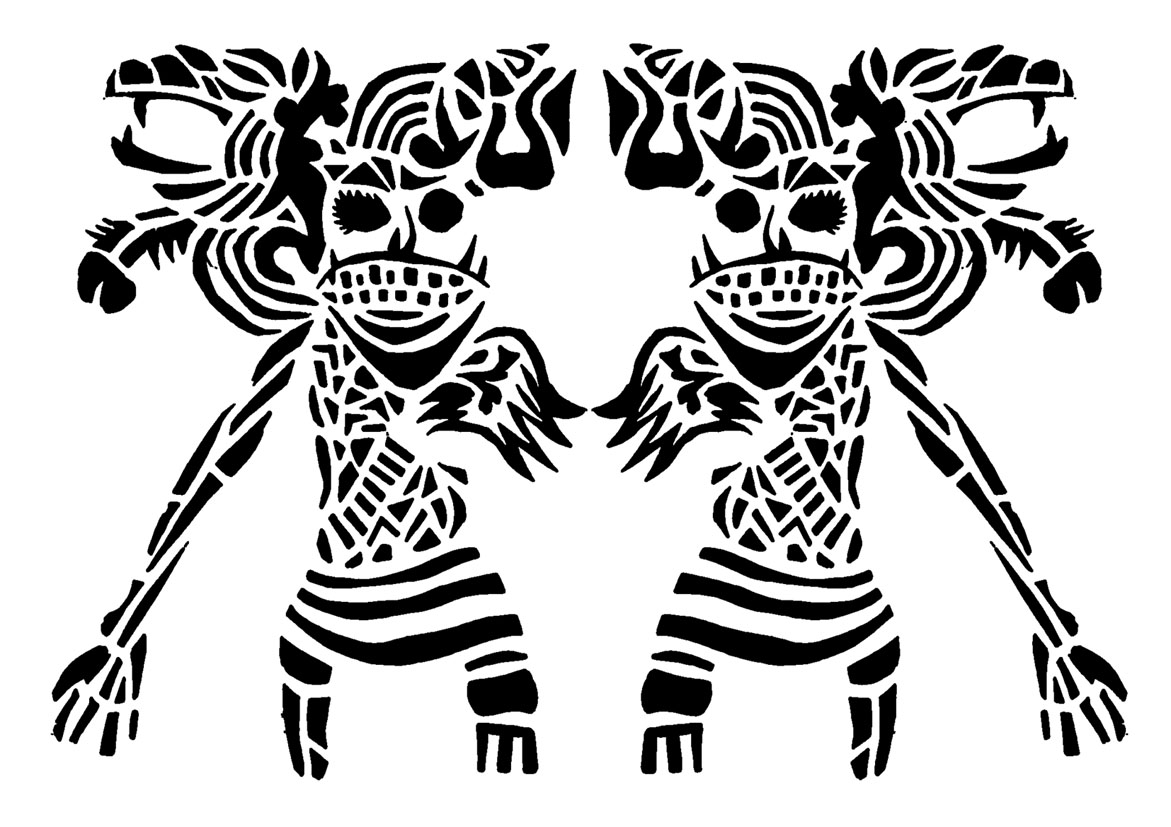 PAPAY GYRO NIGHTS 2017 ART FESTIVAL 
CALL FOR ARTISTS: VIDEO ART / EXPERMENTAL FILM
Theme: “HÄXAN”
Deadline: 30th October 2016 (any local time)SUBMISSION FORM
Category (select): 
> VIDEO ART (digital, video, film artworks and installations)
> EXPERIMENTAL FILM (specified length film) 
> OTHER (robotic / optic / organic / supernatural / other cinema) 
Artist’s name(s): …………………………..
Work’s title: ……………………………
Original format: ………………………….Duration: …………………..
Year: …………..
Link to view the work on-line (vimeo, youtube, etc): …………………………
Password (if applicable): ……………………………….
Synopsis about submitted work (300 words max): ………………………
About the artist (no CV. 300 words max): …………………………..
Link to artist’s portfolio/website: ……………………………
Artist’s contact: ………………..

Email to: papaygyronights@papawestray.org 
Email subject: PGN 2017For more information visit:
www.papaygyronights.papawestray.org